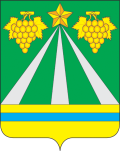 АДМИНИСТРАЦИЯ МУНИЦИПАЛЬНОГО ОБРАЗОВАНИЯКРЫМСКИЙ РАЙОНПОСТАНОВЛЕНИЕот 30.10.2020 				город Крымск                                     № 2443О внесении изменений в постановление администрации муниципального образования Крымский район от 17 марта 2020 года № 459 «О введении режима функционирования «Повышенная готовность» на территории муниципального образования Крымский район и мерах по предотвращению распространения новой коронавирусной инфекции (COVID-19)»В соответствии с постановлением главы администрации (губернатора) Краснодарского края от 29 октября 2020 года № 688 «О продлении режима «Повышенная готовность» и внесении изменений в постановление главы администрации (губернатора) Краснодарского края от 13 марта 2020 г. № 129 «О введении режима повышенной готовности на территории Краснодарского края и мерах по предотвращению распространения новой коронавирусной инфекции (COVID-19)»,  п о с т а н о в л я ю:1. Внести в постановление администрации муниципального образования Крымский район от 17 марта 2020 года № 459 «О введении режима функционирования «Повышенная готовность» на территории муниципального образования Крымский район и мерах по предотвращению распространения новой коронавирусной  инфекции (COVID-19)» следующие  изменения:1) в подпункте 1 слова «до 0 часов 00 минут 31 октября  2020 года» заменить словами «до 0 часов 00 минут 15 ноября 2020 года»;2) в подпункте 4 пункта 2: «использовать в объектах торговли, бытового обслуживания населения, транспортных средствах (поездах, автобусах и других видах общественного транспорта), в зданиях вокзалов и аэропортов, а также в других местах с массовым пребыванием людей средства индивидуальной защиты органов дыхания: медицинские маски (одноразовые, многоразовые), респираторы и иные их заменяющие текстильные изделия, обеспечивающие индивидуальную защиту органов дыхания человека;»  изложить в следующей редакции:«соблюдать требования пункта 1 постановления Главного государственного санитарного врача Российской Федерации от 16 октября 2020 года № 31 «О дополнительных мерах по снижению рисков распространения COVID-19 в период сезонного подъема заболеваемости острыми респираторными вирусными инфекциями и гриппом» (далее – постановление № 31), а также использовать средства индивидуальной защиты органов дыхания: медицинские маски (одноразовые, многоразовые), респираторы и иные их заменяющие текстильные изделия, обеспечивающие индивидуальную защиту органов дыхания человека, в иных общественных местах скопления людей, не указанных в пункте 1 постановления № 31;»;в подпункте 5 абзац  «обеспечивать соблюдение гражданами (в том числе работниками) социального дистанцирования, в том числе путем нанесения специальной разметки и установления специального режима допуска и нахождения в зданиях, строениях, сооружениях (помещениях в них), на соответствующей территории (включая прилегающую территорию);» изложить в следующей редакции:«обеспечивать соблюдение гражданами (в том числе работниками) требований по использованию средств индивидуальной защиты органов дыхания, социального дистанцирования, в том числе путем нанесения специальной разметки и установления специального режима допуска и нахождения в зданиях, строениях, сооружениях (помещениях в них), на соответствующей территории (включая прилегающую территорию);»;3) абзац 1 пункта 5 изложить в следующей редакции:«5. Обязать проживающих (находящихся) на территории Крымского района лиц старше 65 лет, а также лиц с хроническими заболеваниями, в первую очередь - лиц с сердечно-сосудистыми заболеваниями, болезнями органов дыхания, диабетом, соблюдать во время действия режима «Повышенная готовность» (в том числе в период с 21 июля 2020 года до 0 часов 00 минут 3 августа 2020 года, с 3 августа 2020 года до 0 часов 00 минут 17 августа 2020 года, с 17 августа 2020 года до 0 часов 00 минут 21 августа 2020 года, с 21 августа 2020 года до 0 часов 00 минут 3 сентября 2020 года с 3 сентября 2020 года до 0 часов 00 минут 11 сентября 2020 года, с 11 сентября 2020 года до 0 часов 00 минут 18 сентября 2020 года, с 18 сентября 2020 года до 0 часов 00 минут 2 октября 2020 года, со 2 октября 2020 года до 0 часов 00 минут 16 октября 2020 года до 0 часов 00 минут 23 октября 2020 года,  с 23 октября 2020 года до 0 часов 00 минут 31 октября 2020 года с 31 октября 2020 года до 0 часов 00 минут 7 ноября 2020 года, с 7 ноября 2020 года до 0 часов 00 минут 15 ноября 2020 года) режим самоизоляции, за исключением случаев, связанных с передвижением в границах Крымского района с целью:».2. Отделу по взаимодействию со СМИ администрации муниципального образования Крымский район (Безовчук)  обеспечить размещение настоящего постановления на официальном сайте администрации муниципального образования Крымский район в сети Интернет.3. Постановление вступает в силу с 0 часов 00 минут 31 октября 2020 года.Заместитель главы муниципальногообразования Крымский район                                                                 С.Д.Казанжи